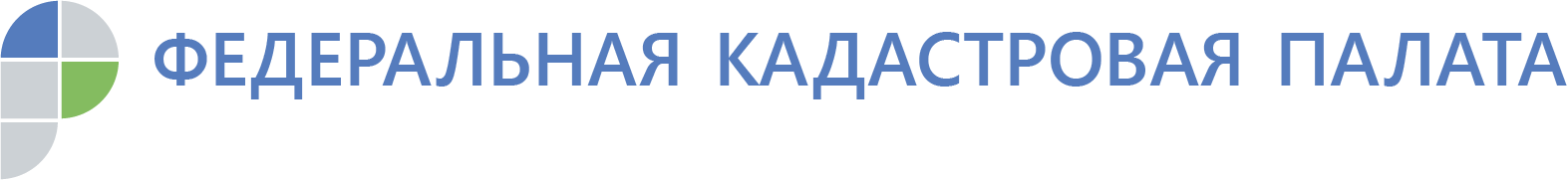 Кадастровая палата проведет горячую линию по вопросам подготовки технического плана25.09.2019 Кадастровая палата по Вологодской области проведет «горячую» телефонную линию по вопросам подготовки технического плана – документа необходимого для постановки на кадастровый учет зданий, помещений, сооружений. Если вы построили дом, гараж или баню, сделали перепланировку в квартире, провели реконструкцию дома, то для внесения новых сведений в Единый госреестр недвижимости нужен технический план.В ходе «горячей» линии вологжане смогут узнать:Что такое технический план и для чего нужен этот документ?Куда обращаться за подготовкой технического плана и как найти хорошего специалиста?Какие существуют требования к подготовке технического плана?Звонки будут приниматься с 10:00 до 12:00 по телефону (8172) 57-26-43.Ждем Ваших звонков!Пресс-служба филиала Кадастровой палаты по Вологодской области